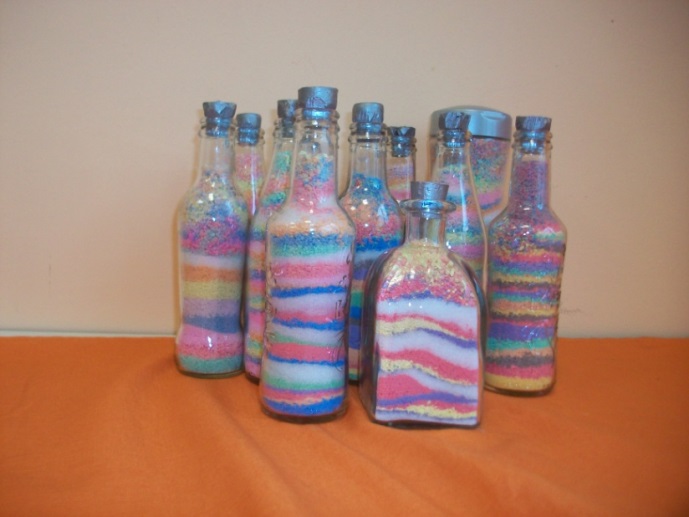           Botellas de colores Cantidad en stock: 11 unidades.Medida: varias.Colores: varios.Precio: 0,50 €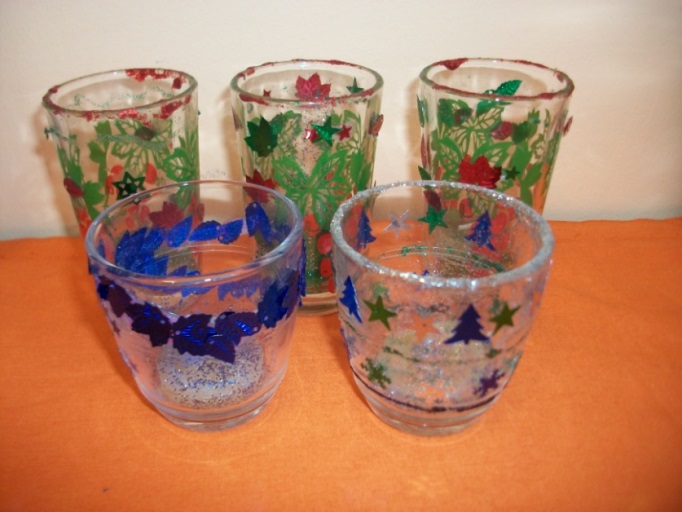           Velas brillantina Cantidad en stock: 6 unidades.Medida: varias.Colores: varios.Precio: 0,50 €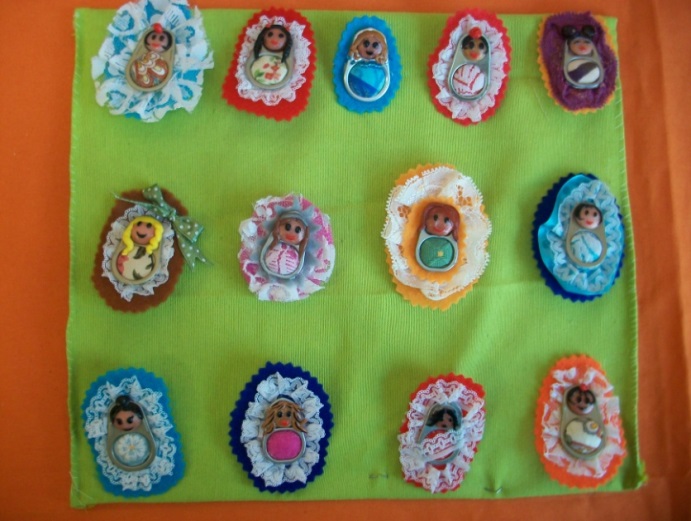                     MatriuskasCantidad en stock: 13 unidades.Medida: varias.Colores: varios.Precio: 4,00 €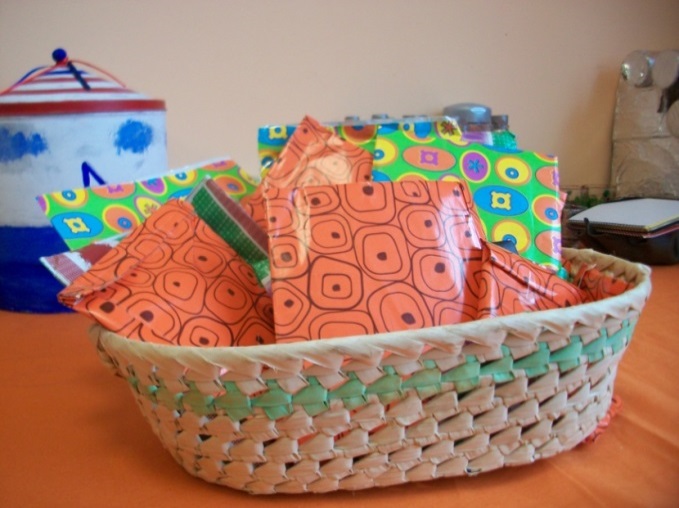                     Sobre sorpresa Cantidad en stock: 41 unidades.Medida: varias.Colores: varios.Precio: 0,50 €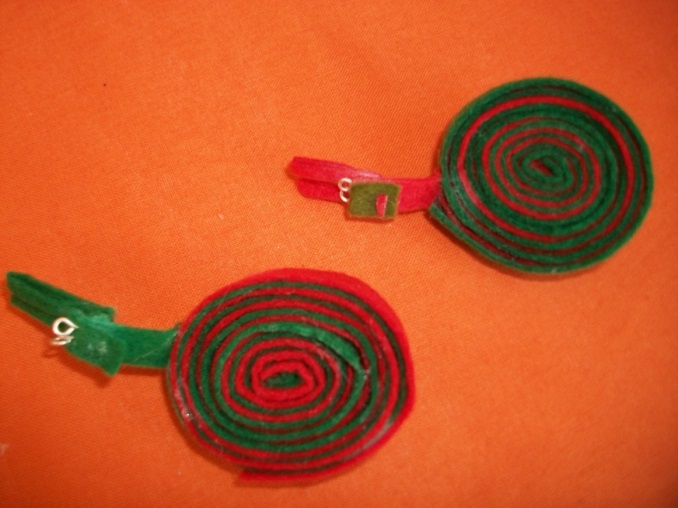            Broche fieltroCantidad en stock: 27 unidades.Medidas: varias.Colores: varios (combinados).Precio:3,00 €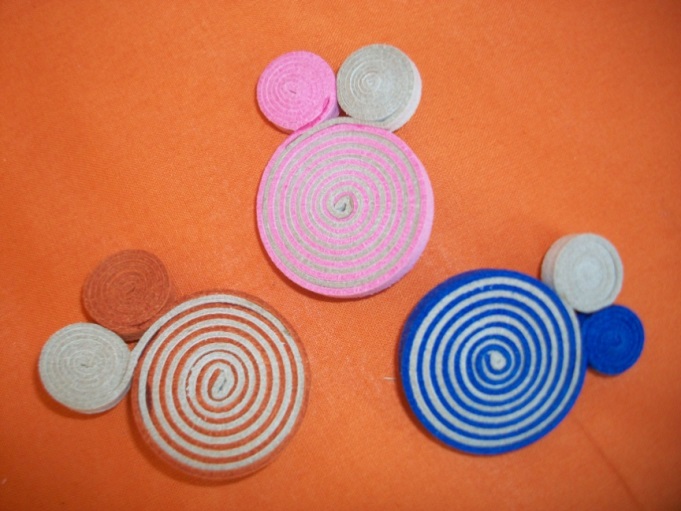            Broche Cantidad en stock: 21 unidades.Medidas: varias.Colores: varios (combinados).Precio:3,00 €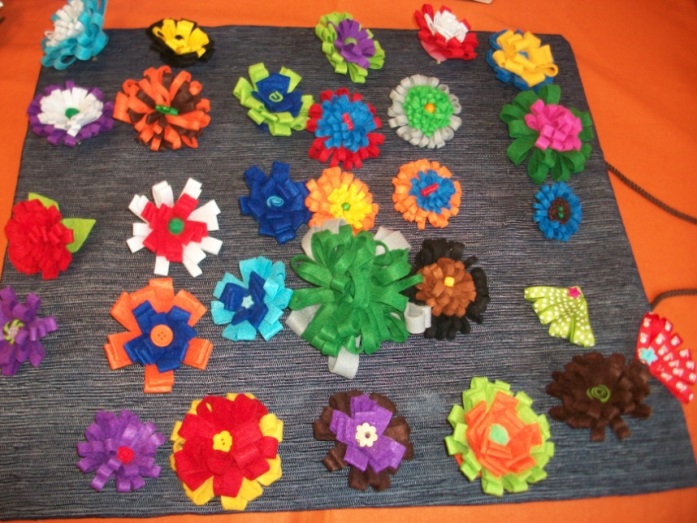           Broche fieltroCantidad en stock: 27 unidades.Medidas: varias.Colores: varios (combinados).Precio:3,00 €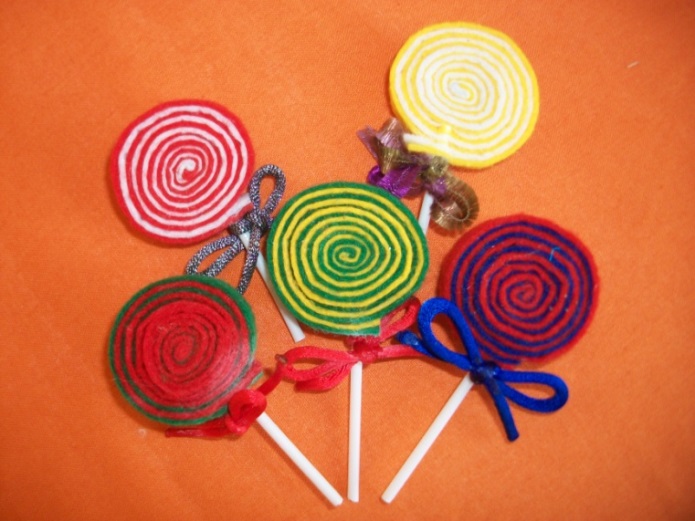            Broche fieltroCantidad en stock: 27 unidades.Medidas: varias.Colores: varios (combinados).Precio:3,00 €